Termination of tax agent registration The Tax Practitioners oard has terminated the registration of the following tax agent(s) under subdivision 40-A of the Tax Agent Services Act 2009 (TASA): The Tax Practitioners Board has terminated the registration of the following tax agent(s) under subdivision 30-B of the Tax Agent Services Act 2009 (TASA): 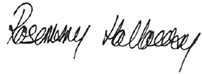 Rosemary Holloway
Secretary
Tax Practitioners Board
GPO Box 1620  
Sydney  NSW  2001Name of Tax agent: Termination effective from:Reason for termination:Michael Agar Kilvington-Guy29/03/2017SurrenderTracey Lee Crane29/03/2017SurrenderMeagan De Piazzi29/03/2017SurrenderPaul Gerard Luff29/03/2017SurrenderKaren Patricia Blake29/03/2017SurrenderPaul Anthony Chalmers29/03/2017SurrenderAnthony Joseph Saija29/03/2017SurrenderTimothy Benjamin Bryan29/03/2017SurrenderVincent Terrence Hourigan29/03/2017SurrenderLindsay Noel Gillman29/03/2017SurrenderMalcolm George Batten29/03/2017SurrenderWilliam Apostolos Kyriakou29/03/2017SurrenderJohn Alexander Faulkner29/03/2017SurrenderKlaus Wolfgang Richter27/03/2017DeceasedTerence Virgo Allen27/03/2017DeceasedHC Tax and Accounting Services Pty Ltd29/03/2017SurrenderTQXD Associate Pty. Ltd.29/03/2017SurrenderFG Accounting Services Pty Ltd29/03/2017SurrenderSpark Wealth Management and Accounting Pty Ltd29/03/2017SurrenderRossbeth Pty Ltd29/03/2017SurrenderEnterprise Taxation Services Pty Ltd29/03/2017SurrenderValmadre Accountants Pty Ltd29/03/2017SurrenderBusiness And Tax Professionals Pty Ltd29/03/2017SurrenderM & P K-Guy Consultants Pty Ltd29/03/2017SurrenderHKAC Asset Management Services (AML) Pty Limited29/03/2017SurrenderHKAC Asset Management Services (AAFL) Pty Limited29/03/2017SurrenderPAYME Accounting Pty Ltd29/03/2017SurrenderArch Capital Pty Ltd & TBW Consulting Pty Ltd29/03/2017SurrenderB.M Hookway & N Uy29/03/2017SurrenderLiverpool Financial Services Centre Pty Limited29/03/2017Ceased to existInfocus Taxation & Accounting Sunshine Coast Pty Ltd29/03/2017Ceased to existName of Tax agent: Termination effective from:Reason for termination:Brian Desmond Elliott17/03/2017Failure to comply with code of professional conductKoni Anastasiou17/03/2017Failure to comply with code of professional conductAnita Jacqueline Smith17/03/2017Failure to comply with code of professional conductSciacca Enterprises Pty Ltd17/03/2017Failure to comply with code of professional conductInsight Accounting Solutions Pty Ltd17/03/2017Failure to comply with code of professional conduct